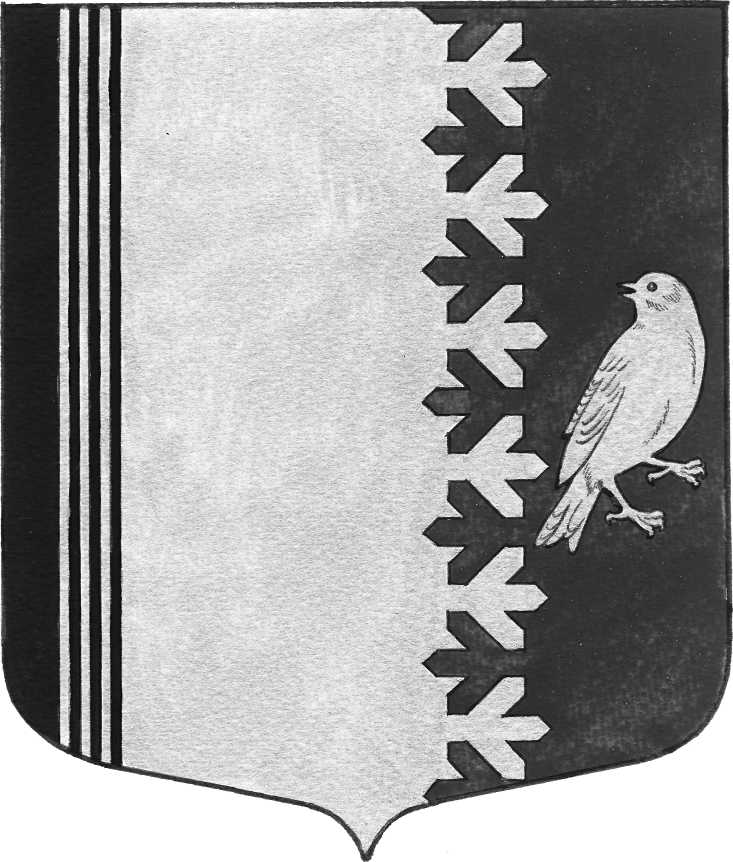 П О С Т А Н О В Л Е Н И  ЕАДМИНИСТРАЦИИ   МУНИЦИПАЛЬНОГО  ОБРАЗОВАНИЯШУМСКОЕ  СЕЛЬСКОЕ ПОСЕЛЕНИЕКИРОВСКОГО МУНИЦИПАЛЬНОГО  РАЙОНАЛЕНИНГРАДСКОЙ  ОБЛАСТИот  10 апреля 2015  года  №  90Об утверждении муниципальной программы  "Совершенствование и развитие автомобильных дорог МО Шумское сельское поселение Кировского муниципального района Ленинградской области на 2015 год"В соответствии с Федеральным законом Российской Федерации от 06.10.2003 № 131-ФЗ "Об общих принципах организации местного самоуправления в Российской Федерации», Уставом МО Шумское  сельское поселение постановляю:       1. Утвердить муниципальную программу "Совершенствование и развитие автомобильных дорог МО Шумское сельское поселение Кировского муниципального района Ленинградской области на 2015 год", согласно приложению.2. Контроль за исполнением настоящего постановления оставляю за собой.3. Постановление вступает в силу после его официального опубликования в установленном законом порядке.Глава администрации                                                                Ю.С.ИбрагимовРазослано: дело, сектор экономики и финансов.Утвержденапостановлением администрациимуниципального образованияШумское сельское поселение Кировского муниципального районаЛенинградской областиот 10 апреля 2015 г. № 90(приложение)Муниципальная программа"Совершенствование и развитие автомобильных дорог МО Шумское сельское поселение Кировского муниципального района Ленинградской области на 2015 год"Паспорт ПрограммыI. Характеристика проблемы и обоснование необходимости ее решения Протяженность автомобильных дорог, проходящих по территории МО Шумское сельское поселение в границах населенных пунктов поселения составляет 37,6 км., в поселение входит 29 населенных пунктов. Затруднено движение автомобильного транспорта  к населенным пунктам в период весенне-осенней распутицы, что отрицательно сказывается на решении социальных вопросов проживающего населения. Плохое состояние дорог, а порой и само их отсутствие, является серьезной проблемой. Отсутствие системного подхода к планированию работ в сфере дорожного хозяйства, усугубляемое недостаточным финансированием, привело к тому, что практически все дороги местного значения на территории поселения находятся в неудовлетворительном состоянии. В связи с длительным сроком эксплуатации автомобильных дорог общего пользования, дворовых территорий многоквартирных домов, проездов к дворовым территориям многоквартирных домов без проведения капитального ремонта, увеличением интенсивности движения транспорта, неудовлетворительное техническое состояние дорожных покрытий проезжей части автомобильных дорог общего пользования местного значения, а также вследствие погодно-климатических условий, возникла острая необходимость в проведении капитального ремонта дорог по замене части грунтовых дорог на переходный тип покрытия.Администрация поселения не может остаться в стороне от решения данной проблемы. Проблему капитального ремонта автомобильных дорог общего пользования местного значения, дворовых территорий многоквартирных домов и проездов к дворовым территориям многоквартирных домов необходимо решать программным способом, предусматривающим совместное финансирование из бюджетов всех уровней, так как решение этих проблем требует значительных материальных затрат.II. Цели и задачи Программы.Основными целями настоящей Программы являются:
 - создание условий для повышения уровня комфортности проживания граждан; - обеспечение сохранности автомобильных дорог общего пользования местного значения, дворовых территорий многоквартирных домов, проездов к дворовым территориям многоквартирных домов МО Шумское сельское поселение; - увеличение срока службы дорожных покрытий; - улучшение технического состояния муниципальных дорог;  - усовершенствование грунтовых покрытий с заменой на переходный тип.Для достижения поставленных в настоящей Программе целей предусматривается решить задачи: - выполнения работ по капитальному ремонту и ремонту дорог общего пользования местного значения с асфальтовым покрытием;

- проведение работ по замене грунтовых дорог на переходный тип покрытия; - восстановление эксплуатационного состояния дорог и проездов, позволяющего обеспечить  нормативные требования.
        Решение этих задач осуществляется путем привлечения из областного бюджета субсидий бюджету поселения на ремонт дорог общего пользования местного значения, что должно обеспечить проведение указанных работ в установленные сроки и поддержание транспортно-эксплуатационного состояния автомобильных дорог в соответствии с действующими нормативными требованиями.Работы по ремонту дорог включают в себя комплекс работ по восстановлению транспортно-эксплуатационных характеристик дорог местного значения, дворовых территорий и проезда к дворовым территориям многоквартирных домов, в том числе и по конструктивным элементам дороги без изменения ее технической категории.III. Сроки реализации ПрограммыПериод реализации Программы составляет 1 год.IV. Ресурсное обеспечение Программы     Планируемый объем финансирования Программы за счет средств всех источников финансирования: в 2015 году   составит  1 769 375,00 руб.в том числе:привлеченные средства (обл. бюджет) -  1 644 700,00 руб.средства бюджета МО Шумское сельское поселение  – 124 675,00 руб.Программные мероприятия и объемы финансирования по ним в 2015  году приведены в приложении № 1 к настоящей Программе.Объемы финансирования Программы носят прогнозный характер и подлежат уточнению в установленном порядке.V. Формирование адресного перечня дорог местного значения, подлежащих ремонту в рамках ПрограммыVI. Организационный и экономический механизмы реализации ПрограммыВ рамках выполнения настоящей Программы администрация муниципального образования Шумское сельское поселение Кировского муниципального района Ленинградской области выполняет функции муниципального заказчика и осуществляет контроль за реализацией мероприятий настоящей Программы.Реализация программных мероприятий осуществляется путем привлечения заказчиком Программы на конкурсной основе подрядных организаций для выполнения работ.Администрация муниципального образования Шумское сельское поселение Кировского муниципального района Ленинградской области осуществляет:1) реализацию мероприятий Программы;2) подготовку предложений по внесению изменений в Программу;
        3) контроль за выполнением мероприятий Программы осуществляет     Заместителем главы администрации муниципального образования Шумское сельское поселение Кировского муниципального района Ленинградской области с привлечением муниципального казенного учреждения  «Управление капитального строительства»;4) финансирование мероприятий Программы за счет средств бюджета МО Шумское сельское поселение в пределах средств, предусмотренных Программой и средств областного бюджета;5) контроль за целевым использованием финансовых средств. VII. Ожидаемые результаты от реализации Программы     Реализация Программы позволит:- улучшить состояние дорог общего пользования местного значения, дворовых территорий и проездов к дворовым территориям многоквартирных домов, находящихся в муниципальной собственности МО Шумское сельское поселение, общей площадью 3405 кв.м; - обеспечить соответствие технических характеристик проезжей части отремонтированных дорог нормативным требованиям; - снизить аварийность на дорогах.VIII. Контроль за ходом реализации Программы     Контроль за ходом реализации настоящей Программы осуществляется Заместителем главой администрации муниципального образования Шумское сельское поселение Кировского муниципального района Ленинградской области, в пределах компетенции, установленной Уставом МО Шумское сельское поселение.Приложение 1МЕРОПРИЯТИЯ ПРОГРАММЫНаименование ПрограммыМуниципальная программа "Совершенствование и развитие автомобильных дорог МО Шумское сельское поселение Кировского муниципального района Ленинградской области на 2015 год" (далее – Программа).Основание для разработки ПрограммыФедеральный закон от 06.10.2003 № 131-ФЗ «Об общих принципах организации местного самоуправления в Российской Федерации»;Федеральный закон от 08.11.2007 № 257-ФЗ "Об автомобильных дорогах и о дорожной деятельности в Российской Федерации и о внесении изменений в отдельные законодательные акты Российской Федерации"; Устав муниципального образования Шумское сельское поселение Кировского муниципального района Ленинградской области. Муниципальный заказчикАдминистрация муниципального образования Шумское сельское поселение Кировского муниципального района Ленинградской области Разработчик ПрограммыАдминистрация муниципального образования Шумское сельское поселение Кировского муниципального района Ленинградской области Период реализации Программы2015 г.Цели Программы - создание условий для повышения уровня комфортности проживания граждан; - обеспечение сохранности автомобильных дорог общего пользования местного значения, дворовых территорий многоквартирных домов, проездов к дворовым территориям многоквартирных домов МО Шумское сельское поселение; - увеличение срока службы дорожных покрытий; -улучшение технического состояния муниципальных дорог; -усовершенствование грунтовых покрытий с заменой на переходный тип.Задачи Программы- проведение мероприятий по капитальному ремонту и ремонту дорог общего пользования местного значения, дворовых территорий многоквартирных домов, проездов к дворовым территориям многоквартирных домов; -проведение мероприятий по замене грунтовых дорог на переходный тип покрытия;- решение задач по обеспечению проживающего населения доступной связью с медицинскими и общеобразовательными учреждениями поселения;- восстановление эксплуатационного состояния дорог и проездов, позволяющего обеспечить  нормативные требования.Исполнители ПрограммыОрганизации, осуществляющие деятельность в сфере благоустройства и дорожного хозяйства, привлеченные на конкурсной основе.Объем и источники финансирования ПрограммыОбщий объем финансирования Программы составляет –  1 769 375,00 руб., в том числе:средства областного бюджета – 1 644 700,00 руб.; средства местного бюджета  – 124 675,00 руб.Ожидаемые конечные результаты реализации программыВыполнить: - капитальный ремонт и ремонт автомобильных дорог общего пользования местного значения общей площадью 540 кв.м., в том числе: -замена грунтовых дорог на переходный тип покрытия – 540  кв.м.; - капитальный ремонт и ремонт дворовых территорий и  проездов к  дворовой  территории  многоквартирных  домов населенных пунктов 1000 кв.м.Система организации контроля за исполнением ПрограммыКонтроль за ходом реализации Программы осуществляет Заместитель главы администрации муниципального образования Шумское сельское поселение Кировского муниципального района Ленинградской области с привлечением муниципального казенного учреждения  «Управление капитального строительства».№ п/пВид выполняемых работМестоположение объекта1231. Капитальный ремонт и ремонт автомобильных дорог общего пользования местного значения1. Капитальный ремонт и ремонт автомобильных дорог общего пользования местного значения1. Капитальный ремонт и ремонт автомобильных дорог общего пользования местного значенияРемонт дороги по улице               ПМК-17 от дома № 9 до д. 23            с. Шум Кировского района Ленинградской областиот дома №9 до дома № 23 по адресу ул. ПМК-17 с. Шум 2. Капитальный ремонт и ремонт дворовых территорий многоквартирных домов, проездов к дворовым территориям многоквартирных домов населенных пунктов2. Капитальный ремонт и ремонт дворовых территорий многоквартирных домов, проездов к дворовым территориям многоквартирных домов населенных пунктов2. Капитальный ремонт и ремонт дворовых территорий многоквартирных домов, проездов к дворовым территориям многоквартирных домов населенных пунктов123Ремонт дворовой территории  около дома 11 по ул. Советская с. Шум Кировского района Ленинградской областис. Шум, ул. Советская, д. 11№
п/пНаименование мероприятияПротяженность (км)Срок                     исполненияОбъем финансирования    
(руб.)Объем финансирования    
(руб.)Объем финансирования    
(руб.)№
п/пНаименование мероприятияПротяженность (км)Срок                     исполнениявсегов том числе     
из средствв том числе     
из средств№
п/пНаименование мероприятияПротяженность (км)Срок                     исполнениявсегоОбластного бюджетаМестного бюджетаКапитальный ремонт и ремонт автомобильных дорог общего пользования местного значенияКапитальный ремонт и ремонт автомобильных дорог общего пользования местного значенияКапитальный ремонт и ремонт автомобильных дорог общего пользования местного значенияКапитальный ремонт и ремонт автомобильных дорог общего пользования местного значенияКапитальный ремонт и ремонт автомобильных дорог общего пользования местного значенияКапитальный ремонт и ремонт автомобильных дорог общего пользования местного значенияКапитальный ремонт и ремонт автомобильных дорог общего пользования местного значения1.Ремонт дороги по улице  ПМК-17 от дома № 9 до д. 23  с. Шум Кировского района Ленинградской области 0,1820151 639 375,001 525 000,00114  375,00Итого:0,1820151 639 375,001 525 000,00114  375,00Капитальный ремонт и ремонт дворовой территории многоквартирного дома № 9  ул. ПМК-17 с. ШумКапитальный ремонт и ремонт дворовой территории многоквартирного дома № 9  ул. ПМК-17 с. ШумКапитальный ремонт и ремонт дворовой территории многоквартирного дома № 9  ул. ПМК-17 с. ШумКапитальный ремонт и ремонт дворовой территории многоквартирного дома № 9  ул. ПМК-17 с. ШумКапитальный ремонт и ремонт дворовой территории многоквартирного дома № 9  ул. ПМК-17 с. ШумКапитальный ремонт и ремонт дворовой территории многоквартирного дома № 9  ул. ПМК-17 с. ШумКапитальный ремонт и ремонт дворовой территории многоквартирного дома № 9  ул. ПМК-17 с. Шум1.Ремонт дворовой территории  около дома 11 по ул. Советская с. Шум Кировского района Ленинградской области1000 (кв.м)2015130 000,00119 700,0010 300,00Итого:1000 (кв.м)2015130 000,00119 700,0010 300,00Всего:1 769 375,001 644 700,00124 675,00